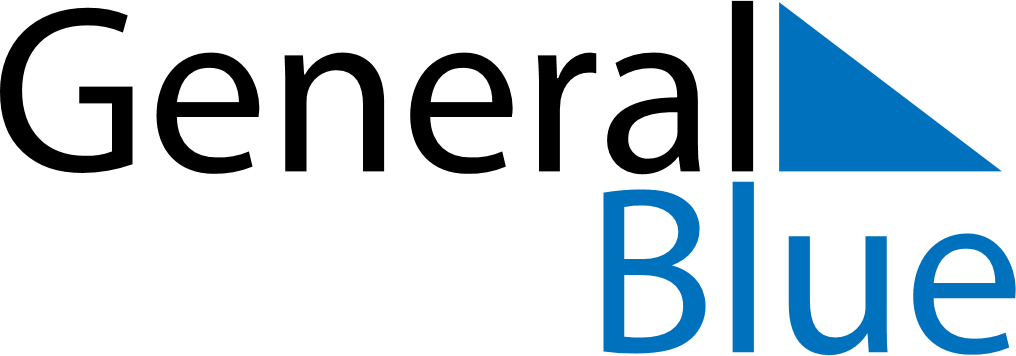 August 2019August 2019August 2019August 2019BoliviaBoliviaBoliviaMondayTuesdayWednesdayThursdayFridaySaturdaySaturdaySunday12334Agrarian Reform Day56789101011Independence Day1213141516171718192021222324242526272829303131